Publicado en  el 02/01/2017 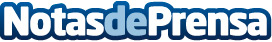 3 maneras de añadir proteínas a la dietaSe tiende a comer canre, pescado, huevos, etc., pero con trucos como los presentados a continuación, pueden ingerirse proteínas extra de una forma diferenteDatos de contacto:Nota de prensa publicada en: https://www.notasdeprensa.es/3-maneras-de-anadir-proteinas-a-la-dieta Categorias: Gastronomía Moda Sociedad http://www.notasdeprensa.es